Publicado en Roma el 21/07/2017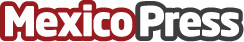 Natalia Denegri se consolida en la gran pantalla y va por másLa bellísima conductora televisiva instalada en Miami, es también una mujer de negocios y dirige su propia casa de producción Trinitus Productions, que promete grandes éxitos en los próximos mesesDatos de contacto:Marinellys TremamunnoResponsable de prensa: www.tremamunno.com+393807532143Nota de prensa publicada en: https://www.mexicopress.com.mx/natalia-denegri-se-consolida-en-la-gran-pantalla-y-va-por-mas Categorías: Internacional Nacional Cine Artes Visuales Sociedad Televisión y Radio Emprendedores http://www.mexicopress.com.mx